   « FRATERNITE de la PAROLE »                             jeudi 20 décembre 2018         13 rue Louis Laparra                                    email : fraterniteparole@gmail.com     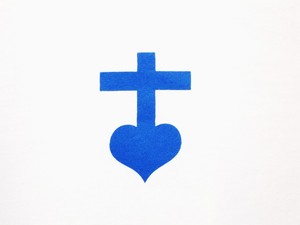       13110 PORT de BOUC                               Tél : 04.42.06.29.79            F R A N C E                                      site : parolefraternite.frChers frères et sœurs, et amis,Nous nous retrouvons le : Dimanche 6 janvier 2019                                   Lieu : PORT de BOUCPour arriver à la Fraternité, 13 rue Louis Laparra : sortir de la voie rapide à la sortie 17 (PORT DE BOUC - CENTRE)Descendre la rue, tout droit sur 1 km (avenue Maurice Thorez)Juste après la Pharmacie Anatole FRANCE, (sur la gauche de la rue), tourner à gauche (La maison est devant vous avec une croix)Chercher une place de stationnement dans la rue	Cette année la Fête de la Sainte Famille a lieu le dimanche 30 décembre et nous nous retrouvons le dimanche 6 janvier qui correspond à la Fête de l’Epiphanie.	Déroulement de la journée :Rendez-vous à partir de 9h30MESSE paroissiale dans l’église de Port de Bouc à 10h30Repas à la Fraternité à 12h Après-midi : Parole de DieuN’oubliez pas votre BIBLE !	Inscrivez-vous pour la journée par téléphone auprès de Franck THOMAS au 06.17.07.73.14 et dites-lui ce que vous apportez pour le repas. Que le Seigneur vous bénisse !Père Thierry-FrançoisP.S. : pensez à donner cette invitation à ceux qui n’ont pas d’adresse mail, MERCI         Prochaines journées : dimanche 24 mars 2019 et dimanche 2 juin 2019